新 书 推 荐中文书名：《战略风险管理：不确定时代竞争优势的新工具》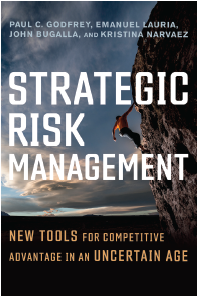 英文书名：STRATEGIC RISK MANAGEMENT: New Tools for Competitive Advantage in an Uncertain Age作    者：Paul C. Godfrey, Emanuel Lauria, John Bugalla, and Kristina Narvaez 出 版 社：Berrett-Koehler Publishers代理公司：ANA/ Susan Xia 页    数：288页出版时间：2020年1月代理地区：中国大陆、台湾审读资料：电子稿类    型：经管卖点：21世纪的风险管理：这本书提供了一种战略性的、面向未来的、外向的风险管理方法，而不是关注已知的风险和合规协议。理论与实践相结合：作者团队结合了商业战略学科的专业知识和数十年风险管理经验的实践。超越行业标准：特雷德韦委员会的赞助组织委员，他们为风险管理制定行业标准，建议将战略思维引入到风险管理中——作者主张将风险管理思维/工具引入到战略框架和过程中。内容简介：这本书提供了一套工具，以帮助高管在一个越来越不确定和快速变化的世界中，系统地和战略地思考未来的风险，并主动应对威胁他们的竞争优势。大多数组织使用企业风险管理来管理风险，企业风险管理通过查看过去的风险暴露或精算评估来识别可计算和可预测的威胁。但世界变化得如此之快，而且是以如此出人意料的方式，因此高管们需要把正面应对风险作为其战略规划过程的一个组成部分。战略风险管理是一种更具前瞻性的方法，它强调未来的潜力而不是过去的行动——这是风险管理发展的下一步。作者描述了它的基本架构元素（知识、原则、结构和工具），并展示了领导者如何整合它们来设计和实施有效的战略风险管理计划。这本书的目的是为管理者提供一个清晰的理解，即如何考虑那些从根本上威胁或增强公司竞争优势的事件或风险的战略。作者简介：保罗·C·戈弗雷（Paul C. Godfrey）是杨百翰大学万豪商学院的商业战略教授。伊曼纽尔·劳里亚（Emanuel Lauria）工商管理学博士，是KB风险解决方案的首席执行官，拥有超过30年的风险管理和保险行业经验。约翰·布嘎达（John Bugalla）拥有超过20年的企业和战略风险管理顾问经验，他曾为Exelon Corporation、Digital Realty Trust、Gildan和PQ Corporation等公司提供咨询。克里斯蒂娜·纳瓦斯（Kristina Narvaez）是ERM战略有限责任公司的所有者，这是一家企业风险管理和战略研究及咨询公司。谢谢您的阅读！请将反馈信息发至：夏蕊（Susan Xia）安德鲁·纳伯格联合国际有限公司北京代表处北京市海淀区中关村大街甲59号中国人民大学文化大厦1705室邮编：100872电话：010-82504406传真：010-82504200Email：susan@nurnberg.com.cn 网址：http://www.nurnberg.com.cn
微博：http://weibo.com/nurnberg豆瓣小站：http://site.douban.com/110577/